ДОГОВОР №г. Минск									«___» _________ 2023г.
Республиканское унитарное предприятие «Белоруснефть-Минскавтозаправка», именуемое в дальнейшем «Покупатель», в лице заместителя директора – главного инженера Кондратенко Павла Николаевича, действующего (ей) на основании приказа №52-кп от 01.08.2023, с одной стороны, и ___________________________________, в лице ______________________, действующего (ей) на основании Устава, именуемый(ое) в дальнейшем «Поставщик», с другой стороны, а вместе именуемые «Стороны», а по отдельности – «Сторона», заключили настоящий договор (далее - Договор) о нижеследующем:1. ПРЕДМЕТ ДОГОВОРА, КОЛИЧЕСТВО, АССОРТИМЕНТ1.1. Поставщик обязуется передавать (передать) Покупателю товар: промышленные товары народного потребления (далее - товар) надлежащего качества, количества и ассортимента в порядке, предусмотренном настоящим Договором, а Покупатель обязуется принимать (принять) и оплачивать (оплатить) товар.1.2. Поставщик обязуется возмещать фактически понесенные покупателем логистические расходы по товарам Поставщика.1.3. Приемка-передача товара осуществляется на территории склада, расположенного по адресу: Республика Беларусь, Минская область, Минский район, Боровлянский с/с, 58/9, район д. Королев Стан (далее - склад), и Минская область, Минский район, Боровлянский с/с, 58, район д. Королев Стан (далее - склад). Покупатель в праве изменить адрес хранения товара (поменять склад), предварительно уведомив об этом Поставщика за 14 календарных дней.1.4. Наименование, количество, ассортимент, комплектность товара, цены, место поставки определяются и согласовываются Сторонами сделки дополнительно по каждой партии товара в заявке (заказе), и подтверждаются подписанием спецификации (Приложение №2), являющейся неотъемлемой частью настоящего договора. 1.5. Товар по настоящему Договору приобретается Покупателем для розничной торговли. 2. ПОРЯДОК РАЗМЕЩЕНИЯ И ПОДТВЕРЖДЕНИЯ ПОСТАВКИ2.1. Поставка товара осуществляется на основании предварительно согласованных заявок Покупателя Поставщиком, представленных в письменной форме, или с использованием электронной почты.2.2. Стороны признают, что заявки согласованные в соответствии с п. 2.1. настоящего договора, обязательны для исполнения.3. КАЧЕСТВО, МАРКИРОВКА, УПАКОВКА3.1. Качество товара должно соответствовать действующей нормативно-технической документации изготовителя, действующим техническим регламентам Таможенного союза (Евразийского экономического союза), ГОСТ, СТБ и иным нормативным актам (документам). 3.2. Поставщик обязуется:3.2.1. передать Покупателю:- новый товар (не бывшим в употреблении);- на русском языке и/или белорусском языке: инструкцию по применению товара, руководство и (или) иной документ, содержащий: сведения о производителе, характеристиках товара, безопасности товара, способе его применения, и т.д. при необходимости.3.2.2. указывать в товаросопроводительных документах:- вес или объем единицы товара;- страну ввоза и/или происхождения товара.Наименование товара (группа товара, бренд, модель, цвет), указанное в товаросопроводительных документах должно полностью (до символа) совпадать с маркировкой на упаковке и этикетке, а также с маркировкой самого товара.3.2.3. указывать в сопроводительной документации сведения о сертификате соответствия или декларации о соответствии и при маркировке товаров сведения о необходимости наличия сертификата соответствия или декларации о соответствии.3.2.4. предоставлять Покупателю сертификаты качества (или паспорта качества), оформленные в соответствии с ТНПА изготовителя, удостоверения/ свидетельства о государственной регистрации товаров, декларации о соответствии требованиям соответствующих ТР ТС ЕАЭС, а также другие документы, подтверждающие качество товара и его соответствие требованиям законодательства Республики Беларусь и Таможенного союза ЕАЭС, если наличие этих документов обязательно. Вышеуказанные документы предоставляются Покупателю при заключении Договора или при передаче товара.В случае если сертификат соответствия на товар Поставщика прекратил свое действие (отменен) или приостановлен, Поставщик обязан письменно об этом уведомить Покупателя в течение 10 (десяти) дней после наступления такого события.3.2.5. промаркировать контрольными (идентификационными) знаками товар, на который в соответствии с законодательством Таможенного союза ЕАЭС такие контрольные (идентификационные) знаки должны быть нанесены. Маркировка товара контрольными (идентификационными) знаками должна быть осуществлена в соответствии с требованиями законодательства. Маркировка должна быть легко читаемой и доступной для потребителя и обеспечивать полную и точную идентификацию товара3.2.6. обеспечить указание на потребительской таре (упаковке) товара, в документации, прилагаемой к товару, в полном объеме достоверную информацию для покупателя (потребителя), а также на каждую единицу товара и элемент нанести:- товарный штрих-код EAN-13;- этикетку (стикер), содержащую информацию о: наименовании товара, изготовителе, дате изготовления, сроке годности или хранения, гарантийном сроке и иную обязательную информацию, предусмотренную соответствующими техническими регламентами и ТНПА.3.2.7. передать товар в упаковке/таре, которая обеспечивает сохранность товара во время транспортировки, перевалки, хранения. Упаковка/тара возврату Поставщику не подлежат и включена в цену товара, если иное не предусмотрено соглашением Сторон. 3.3. Поставщик гарантирует, что:- поставляемый в рамках настоящего договора товар находится у него на праве собственности (хозяйственного ведения, оперативного управления) на законном основании, свободен от долгов и прав третьих лиц, не состоит в споре, не находится под арестом, залогом, не имеет никаких иных обременений или ограничений по распоряжению товаром;- обладает необходимыми и достаточными полномочиями на передачу товаров, в том числе с использованием охраняемых объектов собственности для распространения.4. ЦЕНЫ И ПОРЯДОК РАСЧЕТОВ4.1. Под общей суммой настоящего Договора понимается сумма всех поставленных Покупателю товаров согласно товаросопроводительным документам, начиная со дня вступления настоящего Договора в силу и по дату прекращения его действия, за исключением суммы возвращенного товара.4.2. Цена на товар согласовывается Сторонами путем подписания Спецификации, являющейся неотъемлемой частью настоящего договора. Предложения по изменению цен, либо ассортимента на поставляемые товары с обоснованием изменений, Поставщик направляет в адрес Покупателя не позднее чем за 10 (десять) рабочих дней до даты изменения цен (ассортимента). Изменения цен (ассортимента) на поставляемые товары согласовываются Покупателем путем подписания новой Спецификации.4.3. Оплата за товары осуществляется до 20 (двадцатого) числа месяца, следующего за месяцем реализации.Покупатель обязуется предоставлять Поставщику Отчет (пример отчета в Приложении №1) о фактически реализованных товарах в срок не позднее 10 (десятого) числа месяца, следующего за месяцем реализации.4.4. Проценты за пользование коммерческим займом начислению и уплате по настоящему Договору не подлежат.4.5. Оплата производится в безналичной форме платежными поручениями на расчетный счет Поставщика. Датой оплаты считается день перечисления денежных средств на расчетный счет Поставщика.4.6. По инициативе одной из Сторон Стороны Договора проводят сверку расчетов. Сторона, получившая акт сверки расчетов, обязуется в течение 5 (пяти) рабочих дней с даты его получения:-подписать его и направить скан-копии подписанного акта сверки на электронную почту другой Стороне, а оригинал после отправить по почте;- сообщить о своих возражениях по акту сверки.Акт сверки в виде сканированной копии, полученный Стороной Договора от другой Стороны Договора посредством электронной почты имеет юридическую силу до момента получения оригинала указанного документа.4.7. Возмещение расходов на логистические услуги по товарам Поставщика на складе производится ежемесячно в течение 5 (пяти) рабочих дней с даты подписания акта выполненных работ обеими сторонами, составленного на основании документов организации, оказывающей логистические услуги. Акт выполненных работ выставляется Покупателем Поставщику не позднее 10 (десяти) рабочих дней с момента окончания месяца, в котором были оказаны услуги.Логистические услуги, оказываемые сторонней организацией: выгрузка, приемка и размещение на склад на паллетах (монопаллеты); выгрузка, приемка на склад покоробочно (размещение на паллеты и размещение на хранение), короб массой до 20 кг; выгрузка, приемка на склад покоробочно (размещение на паллеты и размещение на хранение), короб массой от 20 кг;  выгрузка, приемка на хранение возвращенного товара; приемка на склад поштучно; отбор и комплектация заказа покоробочно, короб массой до 20 кг; отбор и комплектация заказа покоробочно, короб массой от 20 кг; отбор и комплектация заказа поштучно; отбор и комплектация поддонами; отгрузка поддонами; хранение паллет (1200 x 800) высотой от 850 до 1700 мм включительно; хранение паллет в зоне кросс-докинга; хранение паллет (1200 X 1000; 1200Х1200) высотой от 850 до 1700 мм включительно; хранение нестандартных поддонов ( t+18 c); стикеровка (без учета материала)  (только +18); инвентаризация; доп. фиксация товара стрейч-пленкой при отгрузке;	доп. фиксация товара стрейч-пленкой при приходе; пересчёт ТМЦ в коробке.5. ПОРЯДОК И СРОКИ ПОСТАВКИ, ТРАНСПОРТИРОВКИ ТОВАРА 5.1. Поставка товара производится путем доставки товара Поставщиком на склады, указанные в пункте 1.3.5.2. Поставщик обязуется поставить товар в течение 10 (десяти) рабочих дней с даты подтверждения заявки (заказа) Покупателем. 5.3. Наименование, количество, ассортимент, комплектность товара, место поставки определяются на основании Заявки, поступившей Поставщику от Покупателя посредством электронной почты.5.4. Днем исполнения Поставщиком обязательств по поставке считается дата передачи товара Покупателю.6. ПРИЕМКА ТОВАРА6.1. Приемка товара по количеству и качеству осуществляется Покупателем в соответствии с «Положением о приемке товаров по количеству и качеству», утвержденном постановлением Совета Министров Республики Беларусь от 03.09.2008г. № 1290 в части, не урегулированной настоящим Договором6.2. Покупатель имеет право отказаться от приемки товаров: - поставка которых просрочена;- в случае непредставления либо предоставления неправильно оформленных документов, необходимых для реализации товаров на территории Республики Беларусь, и/или товаросопроводительных документов; - в случае передачи Поставщиком товара ненадлежащего качества, и/или некомплектного, и/или с нарушением ассортимента;- в случае поставки товара Поставщиком в другой склад (не указанный в заявке).6.3. Приемка товара по количеству осуществляется:на склады, указанные в пункте 1.3. (при доставке товара Поставщиком либо перевозчиком) путем визуального осмотра;по транспортным и сопроводительным документам, удостоверяющих качество и количество товара.Товары считаются принятыми по количеству, если количество поставленного товара соответствует подтвержденному заказу (заявке) и товаросопроводительным документам. 6.4. Приемка товара по качеству и комплектности производится путем выборочной или полной проверки по усмотрению Покупателя.  Покупатель вправе принять товары без вскрытия тары и упаковки, если товары находятся в надлежащей таре и упаковке и у них отсутствуют видимые дефекты, что не лишает его права впоследствии предъявить соответствующие претензии в случае обнаружения недостатков товара, Покупателем, потребителями либо контролирующей организацией.6.5. При выявлении в ходе приемки товара: - несоответствия фактического количества товара количеству, указанному в товаросопроводительных документах, или- видимых дефектов и повреждений упаковки товара, отсутствия маркировки, или- видимых недостатков, а также некомплектного Товара и/или отсутствие обязательных документов, согласно условиям настоящего Договора,- расхождения данных подтвержденной заявки (заказа) и товарно (товарно-транспортных) накладных,Покупатель отражает результаты приемки товара в Акте расхождений в количестве и\или целостности упаковки товара, выявленных при его приемке. При составлении Акта вызов представителя Поставщика не является обязательным, акт составляется в одностороннем порядке Покупателем. Копия составленного Акта направляется Покупателем на электронный адрес Поставщика. 6.6. В случае обнаружения в процессе приемки товара несоответствий согласно п. 6.5 настоящего Договора, Покупатель вправе по своему усмотрению, соответственно: принять товары, соответствующие условиям Договора, и отказаться от остальных товаров;потребовать от Поставщика допоставки товара или возврата излишне поставленного товара или всей партии товара; потребовать от Поставщика заменить товары, не соответствующие условиям Договора либо доукомплектовать товар; потребовать от Поставщика устранить выявленные недостатки в товаре;отказаться от переданного товара и его оплаты, а если он оплачен, потребовать возврата уплаченной за него денежной суммы.6.7. В случае выявления Покупателем (в том числе, конечным покупателем) после приемки товара (в т.ч. при предпродажной подготовке товара, качественного несоответствия товара (внутренний брак, скрытые недостатки) в течение гарантийного срока или срока годности, а если указанные сроки не установлены, - то в течение 2 (двух) лет со дня передачи товара, Покупатель вправе предъявить рекламацию (претензию) Поставщику и потребовать:- соразмерного уменьшения покупной цены; - возмещения своих расходов на устранение недостатков товара; - безвозмездного устранения недостатков товара (в том числе доукомплектовать товар);- замены товара ненадлежащего качества на товар, соответствующий договору;или отказаться от исполнения договора купли-продажи и потребовать возврата уплаченной за товар денежной суммы.6.8. Рекламация (претензия) по качеству товара, комплектности, ассортименту, количеству, таре, упаковке направляется Покупателем Поставщику письменно по электронной почте и/или на юридический адрес с приложением подтверждающих документов.6.9. В случае предъявления Покупателем требований, указанных в п. 6.6. и/или 6.7. настоящего Договора, и/или требования о вывозе некачественного товара или излишне поставленного товара Поставщик обязан удовлетворить их в течение 10 (десяти) рабочих дней со дня предъявления указанного требования, если иное не предусмотрено соглашением сторон.6.10. Возврат некачественного товара, его замена, вывоз излишне поставленного товара, осуществляется силами и средствами Поставщика, если иное не предусмотрено соглашением сторон в течении одного месяца.6.11. В случае если Поставщик не осуществит вывоз излишне поставленного товара, некачественного товара в течение одного месяца, Покупатель имеет право принять товар на ответственное хранение, о чем также извещает Поставщика. 7. ПЕРЕХОД ПРАВА СОБСТВЕННОСТИ. РИСК СЛУЧАЙНОЙ ГИБЕЛИ ИЛИ СЛУЧАЙНОГО ПОВРЕЖДЕНИЯ ТОВАРА. ФОРС-МАЖОР7.1. Право собственности на поставленный товар и риск случайной гибели (повреждения) товара переходит от Поставщика к Покупателю – с момента передачи товара Покупателю.7.2. Товар не находится в залоге у Поставщика до его оплаты Покупателем.7.3. Стороны освобождаются от ответственности за полное или частичное неисполнение своих обязательств, если такое неисполнение вызвано непреодолимой силой (форс-мажором).  К непреодолимой силе (форс-мажору) относятся обстоятельства, не зависящие от воли сторон, но ведущие к невозможности исполнения договорных обязательств: стихийные бедствия, война или военные действия, забастовки, изменения или принятие новых законодательных актов, пандемии, эпидемии, карантины, объявление чрезвычайной ситуации, и иные.7.4. В случае наступления обстоятельств непреодолимой силы (форс-мажора) сторона, не исполнившая обязательство либо исполнившая его ненадлежащим образом, обязана в течение 5 (пяти) календарных дней уведомить об их наступлении и прекращении другую Сторону. Если Сторона не направит или несвоевременно направит такое извещение в указанный Договором срок, то она обязана возместить второй Стороне понесенные последней убытки.7.5. Наличие непреодолимой силы (форс-мажора) должно быть подтверждено компетентным государственным органом по месту возникновения форс-мажора или свидетельством Белорусской торгово-промышленной палаты.7.6. При возникновении обстоятельств непреодолимой силы (форс-мажора) срок выполнения обязательств по настоящему Договору отодвигается соразмерно времени, в течение которого действуют такие обстоятельства и их последствия.7.7. Если обстоятельства непреодолимой силы (форс-мажор) продолжают действовать более 1 (одного) месяца, то каждая Сторона вправе в одностороннем внесудебном порядке отказаться от исполнения договора путем направления письменного уведомления.8. ОТВЕТСТВЕННОСТЬ СТОРОН8.1. За нарушение своих обязательств по оплате товара, предусмотренных настоящим Договором, Покупатель уплачивает Поставщику неустойку (пеню) в размере 0,1% от стоимости несвоевременно оплаченного товара за каждый календарный день просрочки оплаты.8.2. За непоставку или недопоставку товара согласно условиям Договора, Поставщик уплачивает Покупателю неустойку (пеню) в размере 0,1 % от стоимости непоставленного или недопоставленного в срок товара за каждый календарный день просрочки поставки.8.3. В случае немотивированного отказа одной Стороны от подписания акта сверки расчетов / не подписания и (или) не отправки другой Стороне подписанного акта сверки расчетов в установленный Договором срок, первая Сторона уплачивает другой Стороне штраф в размере 1 (одной) базовой величины за каждый такой случай.8.4. Срок подачи машины для выгрузки согласовывается сторонами по электронной почте заблаговременно. Покупатель имеет право определить новое время подачи машины. При этом, Покупатель не несет ответственности за простой транспорта Поставщика при таком нарушении согласованного времени подачи машины.8.5. Уплата штрафных санкций, неустойки, процентов не освобождает Стороны от исполнения обязательств по Договору. Убытки взыскиваются с виновной стороны в полном объёме сверх неустойки.8.6. В случае если Поставщик не уведомил в установленный Договором срок Покупателя о том, что сертификат соответствия на товар Поставщика прекратил свое действие (отменен) или приостановлен, Поставщик обязан уплатить Покупателю неустойку (штраф) в размере документально понесенных убытков.8.7. Покупатель вправе требовать от Поставщика оплаты неустойки (штрафа) в размере стоимости каждой некорректно (неверно указанная цена, количество товара и т.д) указанной единицы товара в Прайс-листе (прейскуранте/ коммерческом предложении) Поставщика, в случае предоставления Поставщиком такого некорректного Прайс-листа (прейскуранта/ коммерческого предложения).8.8. За нарушение обязательств по возмещению логистических услуг по товарам Поставщика на складе, предусмотренных настоящим Договором, Поставщик уплачивает Покупателю неустойку (пеню) в размере 0,1% от стоимости расходов на логистические услуги по товарам за каждый календарный день просрочки оплаты. 8.9. Покупатель обязуется предоставить Поставщику копию акта выполненных работ по логистическим расходам, понесенным по товарам Поставщика по первому требованию.9. РАЗРЕШЕНИЕ СПОРОВ9.1. Все споры, разногласия или требования, которые могут возникнуть из настоящего Договора или в связи с ним, подлежат рассмотрению в Экономическом суде г. Минска (далее - суд.).9.2. До рассмотрения дела в суде Сторонами принимаются меры к соблюдению претензионного порядка урегулирования спора. Претензия направляется в письменном виде посредством почтового заказного отправления. Срок рассмотрения претензии – 10 (десять) дней с даты получения. При неполучении ответа, возврата корреспонденции либо получении неудовлетворительного ответа заинтересованная Сторона обращается в суд, а досудебный порядок урегулирования спора считается соблюденным.10. ПОРЯДОК ИЗМЕНЕНИЯ И РАСТОРЖЕНИЯ ДОГОВОРА10.1. Настоящий Договор вступает в силу с даты подписания и действует до 31 декабря 2024 г.10.2. Если ни одна из Сторон не заявит о прекращении Договора за 1 (один) месяц до окончания срока его действия, Договор автоматически продлевается на каждый последующий календарный год на тех же условиях.10.3. Досрочное прекращение договора возможно в случае его одностороннего отказа от исполнения договора. Поставщик вправе в одностороннем внесудебном порядке отказаться от исполнения своих обязанностей по Договору письменно предупредив другую сторону за 30 (тридцать) календарных дней до предполагаемой даты прекращения обязательств. Покупатель вправе в одностороннем внесудебном порядке отказаться от исполнения своих обязанностей по Договору письменно предупредив другую сторону за 30 (тридцать) часов до предполагаемой даты прекращения обязательств.10.4. Все приложения, изменения и дополнения к настоящему Договору будут являться его составной и неотъемлемой частью, при условии, что они составлены в письменной форме и подписаны лицами, уполномоченными на то Поставщиком и (или) Покупателем.10.5. Прекращение настоящего Договора не освобождает Стороны от исполнения обязательств, предусмотренных настоящим Договором, которые не были исполнены на дату прекращения, а также от ответственности за их нарушение, предусмотренной настоящим Договором.11. КОНФИДЕНЦИАЛЬНОСТЬ11.1. Стороны обязуются как в течение срока действия настоящего Договора, так и по окончании его действия ни при каких обстоятельствах не разглашать условия настоящего Договора, и соглашаются обеспечить для защиты конфиденциальной информации от разглашения третьим лицам такие же меры, какие используются для защиты ее собственной конфиденциальной информации аналогичной важности.11.2. Конфиденциальная информация доводится до сведения только тех сотрудников Сторон, которые непосредственно участвуют в выполнении настоящего Договора.11.3. В случае разглашения конфиденциальной информации вопреки требованиям п.6.1. настоящего Договора, Сторона допустившая нарушение указанного требования, обязуется выплатить второй Стороне компенсацию в размере 10 (десять) базовых величин и возместить причиненные убытки в соответствии с Гражданским кодексом Республики Беларусь.               11.4. Несмотря на вышесказанное, конфиденциальная информация может быть раскрыта Стороной на основании законного требования государственного органа или по решению суда, либо передана аудиторам, или аффилированным компаниям Стороны, или представителям Сторон в рамках заключенных договоров на оказание комплексных услуг при условии принятия аудитором, или аффилированной компанией, или представителями Сторон в рамках заключенных договоров на оказание комплексных услуг письменного обязательства о ее неразглашении. При этом раскрывающая конфиденциальную информацию Сторона письменно уведомляет противоположную сторону о предстоящем факте раскрытия или передачи конфиденциальной информации.12. АНТИКОРРУПЦИОННАЯ ОГОВОРКА12.1. При исполнении своих обязанностей по Договору Стороны обязуются не совершать каких-либо действий, связанных с оказанием влияния на принимаемые ими решения (действия) с целью получения каких-либо неправомерных преимуществ или для реализации иных неправомерных целей. При исполнении своих обязанностей по Договору Стороны обязуются не допускать действий коррупционной направленности.12.2. В случае возникновения у Стороны подозрений, что произошло или может произойти нарушение каких-либо положений антикоррупционной оговорки, соответствующая Сторона обязуется уведомить об этом другую Сторону в письменной форме. В письменном уведомлении Сторона обязана сослаться на факты или предоставить материалы, достоверно подтверждающие или дающие основание предполагать, что произошло или может произойти нарушение каких-либо положений настоящей антикоррупционной оговорки.      12.3. В случае нарушения одной Стороной обязательств воздерживаться от коррупционных действий и (или) неполучения другой Стороной в десятидневный срок подтверждения, что нарушения не произошло или не произойдет с приложением документов, подтверждающих данный факт, другая Сторона вправе отказаться от настоящего Договора в одностороннем порядке, направив соответствующее письменное уведомление первой Стороне.                 12.4. Сторона, нарушившая антикоррупционные требования и (или) не обеспечившая несовершение коррупционных действий при исполнении настоящего Договора своими работниками, представителями, аффилированными лицами, а также субподрядчиками и иными контрагентами, привлекаемыми ими для исполнения настоящего Договора, обязана возместить другой Стороне возникшие у нее в результате этого убытки.13. ДОПОЛНИТЕЛЬНЫЕ УСЛОВИЯ 13.1. Настоящий Договор составлен на русском языке в двух экземплярах, имеющих одинаковую юридическую силу, по одному каждой из Сторон.13.2. В случае изменения адреса, банковских либо иных реквизитов (в том числе номеров лицензий, указанных в настоящем Договоре) Стороны обязаны уведомить об этом друг друга в течение 5 (пяти) рабочих дней после даты возникновения таких изменений. Сторона, не уведомленная другой Стороной об изменениях в адресе и (или) банковских реквизитах последней, не несет ответственности за собственное неисполнение или ненадлежащее исполнение обязательств по Договору, возникшее в связи с таким не уведомлением.13.3. Ни одна из Сторон не имеет права передавать свои права и (или) обязанности по настоящему Договору третьим лицам без согласия и (или) уведомления об этом другой Стороны. В случае передачи прав и (или) обязанностей без согласия и (или) уведомления об этом другой Стороны, со Стороны, совершившей такую передачу, взыскивается штраф в пользу другой Стороны, в размере 20 (двадцати) базовых величин.13.4. Все извещения, уведомления и сообщения в рамках настоящего Договора направляются в адреса Сторон в письменной форме. Переписка Сторон, связанная с исполнением настоящего Договора, может осуществляться по электронной почте. Письменные отправления с/в адрес электронной почты:Поставщика: Покупателя: Стороны признают имеющими юридическую силу, а также силу доказательств при рассмотрении споров в судах.13.5. Датой получения письма (документов, в том числе претензии или рекламации):-  по электронной почте является дата оправления одной Стороной на электронный адрес другой Стороны;- отправленного почтой является дата вручения (получения) или попытка вручения такого письма другой Стороне. 13.6. Во всём остальном, что не предусмотрено условиями настоящего Договора, Стороны руководствуются законодательством Республики Беларусь.14. ЮРИДИЧЕСКИЕ АДРЕСА И РЕКВИЗИТЫ СТОРОНПриложение №1Приложение №2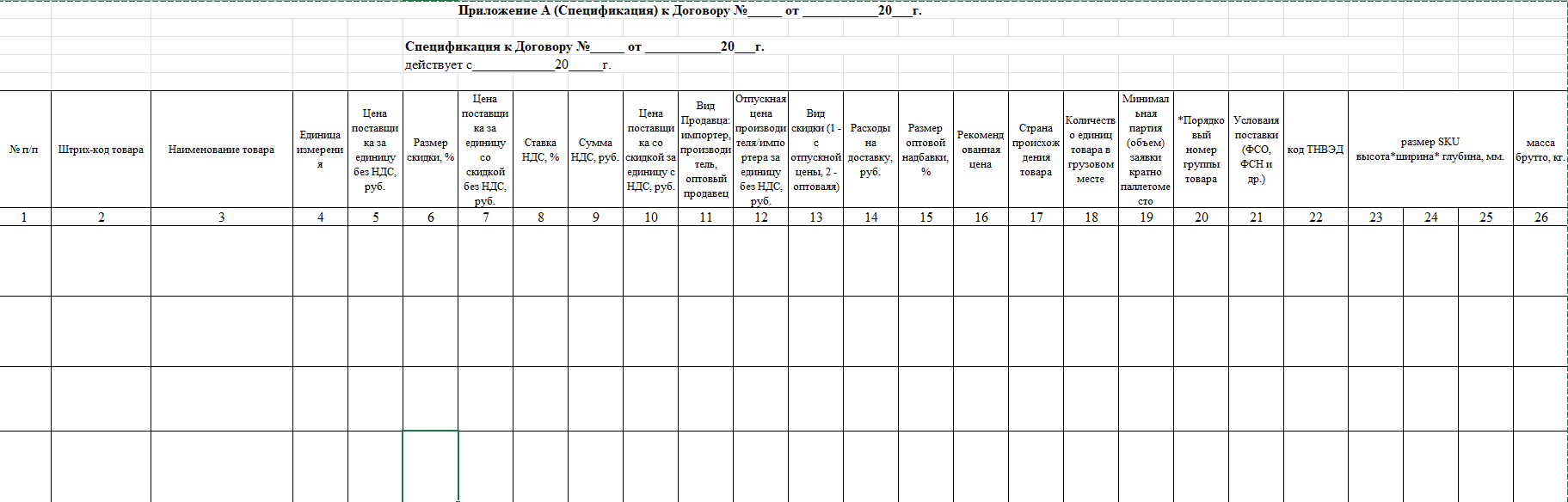 ПОСТАВЩИК:ПОКУПАТЕЛЬ:_____________________________________РУП «Белоруснефть-Минскавтозаправка»220083, Республика Беларусьг. Минск, пр-т Дзержинского, д. 73аПочтовый адрес: 220140, г.Минск, ул. Лещинского, 4ар/с BY66BPSB30121111330139330000ОАО «Сбер Банк» Адрес банка:г. Минск, пр-т Независимости, 32А-1БИК BPSBBY2XУНП 190583381ОКПО 37654966
_________________/___________ /М.П._________________/_______________ /М.П.Реализация товаров на торговых объектах
за период с 01.07.2023 по 31.07.2023Реализация товаров на торговых объектах
за период с 01.07.2023 по 31.07.2023Реализация товаров на торговых объектах
за период с 01.07.2023 по 31.07.2023Реализация товаров на торговых объектах
за период с 01.07.2023 по 31.07.2023Реализация товаров на торговых объектах
за период с 01.07.2023 по 31.07.2023Реализация товаров на торговых объектах
за период с 01.07.2023 по 31.07.2023Реализация товаров на торговых объектах
за период с 01.07.2023 по 31.07.2023Реализация товаров на торговых объектах
за период с 01.07.2023 по 31.07.2023Реализация товаров на торговых объектах
за период с 01.07.2023 по 31.07.2023Реализация товаров на торговых объектах
за период с 01.07.2023 по 31.07.2023Реализация товаров на торговых объектах
за период с 01.07.2023 по 31.07.2023Реализация товаров на торговых объектах
за период с 01.07.2023 по 31.07.2023Реализация товаров на торговых объектах
за период с 01.07.2023 по 31.07.2023Реализация товаров на торговых объектах
за период с 01.07.2023 по 31.07.2023Реализация товаров на торговых объектах
за период с 01.07.2023 по 31.07.2023Реализация товаров на торговых объектах
за период с 01.07.2023 по 31.07.2023ПоставщикПоставщикПоставщикПоставщикПоставщикПоставщикПоставщикПоставщикПоставщикПоставщикИтогоИтогоИтогоИтогоИтогоИтогоИтогоИтогоКлассификатор товаров внутреннийКлассификатор товаров внутреннийКлассификатор товаров внутреннийКлассификатор товаров внутреннийКлассификатор товаров внутреннийКлассификатор товаров внутреннийКлассификатор товаров внутреннийКлассификатор товаров внутреннийКлассификатор товаров внутреннийСтавка НДСИтогоИтогоИтогоИтогоИтогоИтогоИтогоИтогоНоменклатураНоменклатураНоменклатураНоменклатураНоменклатураНоменклатураНоменклатураНоменклатураНоменклатураТовар.Штрих-КодКоличествоКоличествоКоличествоСумма поставщикаСумма поставщикаСумма поставщикаСумма поставщикаСумма поставщикаИтогоИтогоИтогоИтогоИтогоИтогоИтогоИтогоИтогоИтогоОтветственный:Ответственный:(должность)(подпись)(расшифровка подписи)(расшифровка подписи)(расшифровка подписи)_________________/_Поставщик__ /М.П._________________/_Покупатель_ /М.П.